嘉義縣中埔鄉和睦國民小學109學年度第一學期重要行事簡曆學校電話：2304511、2300134 傳真：2390093	校址：606嘉義縣中埔鄉和美村後庄16號學校網站：http://www.hmps.cyc.edu.tw        公務信箱：hmps@mail.cyc.edu.tw網路電話：2949083            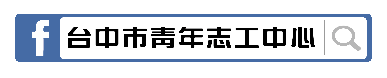 ※預定行事如有變動將另行通知！◎各年級週一至週五放學時間：(1)一、二年級：週一、三、四、五中午12:40；週二下午15:50。(2)三、四年級：週一、二、四下午15:50；週三中午12:40；週五下午15:00。(3)五、六年級：週一、二、四、五下午15:50；週三中午12:40。(4)定期評量日、休(結)業式：按照平常日正常上課、放學。(5)學生如參加課後社團或活動另行通知放學時間。    年     班 導師姓名：                     年     班 導師姓名：                     年     班 導師姓名：                     年     班 導師姓名：                     年     班 導師姓名：                     年     班 導師姓名：                     年     班 導師姓名：                     年     班 導師姓名：                     年     班 導師姓名：                     年     班 導師姓名：                 電話：2304511轉     行動：            2949083轉    月份週次日一二三四五六重               要               活                動重               要               活                動83031◎8/31~11/14東側廁所整建工程暫停使用◎8/31開學、迎新活動     ◎9/2一年級開始中午用餐 ◎8/31~9/4友善校園週◎9/2 期初校務會議暨兒少保護宣導 ◎9/9 親師座談會（晚）◎9/7 課後照顧、社團、大愛媽媽說故事開始上課◎9/14學習扶助開始上課 ◎9/19、20語文競賽複賽 ◎9/21防災演練           ◎9/24九月份午餐費轉帳第1次扣款 ◎9/26補行上課、上班日  ◎9/26慶祝教師節活動   ◎9/29菸害防制戲劇演出◎8/31~11/14東側廁所整建工程暫停使用◎8/31開學、迎新活動     ◎9/2一年級開始中午用餐 ◎8/31~9/4友善校園週◎9/2 期初校務會議暨兒少保護宣導 ◎9/9 親師座談會（晚）◎9/7 課後照顧、社團、大愛媽媽說故事開始上課◎9/14學習扶助開始上課 ◎9/19、20語文競賽複賽 ◎9/21防災演練           ◎9/24九月份午餐費轉帳第1次扣款 ◎9/26補行上課、上班日  ◎9/26慶祝教師節活動   ◎9/29菸害防制戲劇演出9112345◎8/31~11/14東側廁所整建工程暫停使用◎8/31開學、迎新活動     ◎9/2一年級開始中午用餐 ◎8/31~9/4友善校園週◎9/2 期初校務會議暨兒少保護宣導 ◎9/9 親師座談會（晚）◎9/7 課後照顧、社團、大愛媽媽說故事開始上課◎9/14學習扶助開始上課 ◎9/19、20語文競賽複賽 ◎9/21防災演練           ◎9/24九月份午餐費轉帳第1次扣款 ◎9/26補行上課、上班日  ◎9/26慶祝教師節活動   ◎9/29菸害防制戲劇演出◎8/31~11/14東側廁所整建工程暫停使用◎8/31開學、迎新活動     ◎9/2一年級開始中午用餐 ◎8/31~9/4友善校園週◎9/2 期初校務會議暨兒少保護宣導 ◎9/9 親師座談會（晚）◎9/7 課後照顧、社團、大愛媽媽說故事開始上課◎9/14學習扶助開始上課 ◎9/19、20語文競賽複賽 ◎9/21防災演練           ◎9/24九月份午餐費轉帳第1次扣款 ◎9/26補行上課、上班日  ◎9/26慶祝教師節活動   ◎9/29菸害防制戲劇演出926789101112◎8/31~11/14東側廁所整建工程暫停使用◎8/31開學、迎新活動     ◎9/2一年級開始中午用餐 ◎8/31~9/4友善校園週◎9/2 期初校務會議暨兒少保護宣導 ◎9/9 親師座談會（晚）◎9/7 課後照顧、社團、大愛媽媽說故事開始上課◎9/14學習扶助開始上課 ◎9/19、20語文競賽複賽 ◎9/21防災演練           ◎9/24九月份午餐費轉帳第1次扣款 ◎9/26補行上課、上班日  ◎9/26慶祝教師節活動   ◎9/29菸害防制戲劇演出◎8/31~11/14東側廁所整建工程暫停使用◎8/31開學、迎新活動     ◎9/2一年級開始中午用餐 ◎8/31~9/4友善校園週◎9/2 期初校務會議暨兒少保護宣導 ◎9/9 親師座談會（晚）◎9/7 課後照顧、社團、大愛媽媽說故事開始上課◎9/14學習扶助開始上課 ◎9/19、20語文競賽複賽 ◎9/21防災演練           ◎9/24九月份午餐費轉帳第1次扣款 ◎9/26補行上課、上班日  ◎9/26慶祝教師節活動   ◎9/29菸害防制戲劇演出9313141516171819◎8/31~11/14東側廁所整建工程暫停使用◎8/31開學、迎新活動     ◎9/2一年級開始中午用餐 ◎8/31~9/4友善校園週◎9/2 期初校務會議暨兒少保護宣導 ◎9/9 親師座談會（晚）◎9/7 課後照顧、社團、大愛媽媽說故事開始上課◎9/14學習扶助開始上課 ◎9/19、20語文競賽複賽 ◎9/21防災演練           ◎9/24九月份午餐費轉帳第1次扣款 ◎9/26補行上課、上班日  ◎9/26慶祝教師節活動   ◎9/29菸害防制戲劇演出◎8/31~11/14東側廁所整建工程暫停使用◎8/31開學、迎新活動     ◎9/2一年級開始中午用餐 ◎8/31~9/4友善校園週◎9/2 期初校務會議暨兒少保護宣導 ◎9/9 親師座談會（晚）◎9/7 課後照顧、社團、大愛媽媽說故事開始上課◎9/14學習扶助開始上課 ◎9/19、20語文競賽複賽 ◎9/21防災演練           ◎9/24九月份午餐費轉帳第1次扣款 ◎9/26補行上課、上班日  ◎9/26慶祝教師節活動   ◎9/29菸害防制戲劇演出9420212223242526◎8/31~11/14東側廁所整建工程暫停使用◎8/31開學、迎新活動     ◎9/2一年級開始中午用餐 ◎8/31~9/4友善校園週◎9/2 期初校務會議暨兒少保護宣導 ◎9/9 親師座談會（晚）◎9/7 課後照顧、社團、大愛媽媽說故事開始上課◎9/14學習扶助開始上課 ◎9/19、20語文競賽複賽 ◎9/21防災演練           ◎9/24九月份午餐費轉帳第1次扣款 ◎9/26補行上課、上班日  ◎9/26慶祝教師節活動   ◎9/29菸害防制戲劇演出◎8/31~11/14東側廁所整建工程暫停使用◎8/31開學、迎新活動     ◎9/2一年級開始中午用餐 ◎8/31~9/4友善校園週◎9/2 期初校務會議暨兒少保護宣導 ◎9/9 親師座談會（晚）◎9/7 課後照顧、社團、大愛媽媽說故事開始上課◎9/14學習扶助開始上課 ◎9/19、20語文競賽複賽 ◎9/21防災演練           ◎9/24九月份午餐費轉帳第1次扣款 ◎9/26補行上課、上班日  ◎9/26慶祝教師節活動   ◎9/29菸害防制戲劇演出9527282930◎8/31~11/14東側廁所整建工程暫停使用◎8/31開學、迎新活動     ◎9/2一年級開始中午用餐 ◎8/31~9/4友善校園週◎9/2 期初校務會議暨兒少保護宣導 ◎9/9 親師座談會（晚）◎9/7 課後照顧、社團、大愛媽媽說故事開始上課◎9/14學習扶助開始上課 ◎9/19、20語文競賽複賽 ◎9/21防災演練           ◎9/24九月份午餐費轉帳第1次扣款 ◎9/26補行上課、上班日  ◎9/26慶祝教師節活動   ◎9/29菸害防制戲劇演出◎8/31~11/14東側廁所整建工程暫停使用◎8/31開學、迎新活動     ◎9/2一年級開始中午用餐 ◎8/31~9/4友善校園週◎9/2 期初校務會議暨兒少保護宣導 ◎9/9 親師座談會（晚）◎9/7 課後照顧、社團、大愛媽媽說故事開始上課◎9/14學習扶助開始上課 ◎9/19、20語文競賽複賽 ◎9/21防災演練           ◎9/24九月份午餐費轉帳第1次扣款 ◎9/26補行上課、上班日  ◎9/26慶祝教師節活動   ◎9/29菸害防制戲劇演出105123◎10/1~10/4 中秋節連假  ◎10/8九月份午餐費轉帳第2次扣款◎10/9~10/11國慶日連假  ◎10/14~10/15第1次定期考查◎10/15十月份午餐費暨代收代辦學用品轉帳第1次扣款◎10/19~10/23 作業抽查（全校數學）◎10/19~11/13 校內語文競賽◎10/22十月份午餐費暨代收代辦學用品轉帳第2次扣款◎10/1~10/4 中秋節連假  ◎10/8九月份午餐費轉帳第2次扣款◎10/9~10/11國慶日連假  ◎10/14~10/15第1次定期考查◎10/15十月份午餐費暨代收代辦學用品轉帳第1次扣款◎10/19~10/23 作業抽查（全校數學）◎10/19~11/13 校內語文競賽◎10/22十月份午餐費暨代收代辦學用品轉帳第2次扣款10645678910◎10/1~10/4 中秋節連假  ◎10/8九月份午餐費轉帳第2次扣款◎10/9~10/11國慶日連假  ◎10/14~10/15第1次定期考查◎10/15十月份午餐費暨代收代辦學用品轉帳第1次扣款◎10/19~10/23 作業抽查（全校數學）◎10/19~11/13 校內語文競賽◎10/22十月份午餐費暨代收代辦學用品轉帳第2次扣款◎10/1~10/4 中秋節連假  ◎10/8九月份午餐費轉帳第2次扣款◎10/9~10/11國慶日連假  ◎10/14~10/15第1次定期考查◎10/15十月份午餐費暨代收代辦學用品轉帳第1次扣款◎10/19~10/23 作業抽查（全校數學）◎10/19~11/13 校內語文競賽◎10/22十月份午餐費暨代收代辦學用品轉帳第2次扣款10711121314151617◎10/1~10/4 中秋節連假  ◎10/8九月份午餐費轉帳第2次扣款◎10/9~10/11國慶日連假  ◎10/14~10/15第1次定期考查◎10/15十月份午餐費暨代收代辦學用品轉帳第1次扣款◎10/19~10/23 作業抽查（全校數學）◎10/19~11/13 校內語文競賽◎10/22十月份午餐費暨代收代辦學用品轉帳第2次扣款◎10/1~10/4 中秋節連假  ◎10/8九月份午餐費轉帳第2次扣款◎10/9~10/11國慶日連假  ◎10/14~10/15第1次定期考查◎10/15十月份午餐費暨代收代辦學用品轉帳第1次扣款◎10/19~10/23 作業抽查（全校數學）◎10/19~11/13 校內語文競賽◎10/22十月份午餐費暨代收代辦學用品轉帳第2次扣款10818192021222324◎10/1~10/4 中秋節連假  ◎10/8九月份午餐費轉帳第2次扣款◎10/9~10/11國慶日連假  ◎10/14~10/15第1次定期考查◎10/15十月份午餐費暨代收代辦學用品轉帳第1次扣款◎10/19~10/23 作業抽查（全校數學）◎10/19~11/13 校內語文競賽◎10/22十月份午餐費暨代收代辦學用品轉帳第2次扣款◎10/1~10/4 中秋節連假  ◎10/8九月份午餐費轉帳第2次扣款◎10/9~10/11國慶日連假  ◎10/14~10/15第1次定期考查◎10/15十月份午餐費暨代收代辦學用品轉帳第1次扣款◎10/19~10/23 作業抽查（全校數學）◎10/19~11/13 校內語文競賽◎10/22十月份午餐費暨代收代辦學用品轉帳第2次扣款10925262728293031◎10/1~10/4 中秋節連假  ◎10/8九月份午餐費轉帳第2次扣款◎10/9~10/11國慶日連假  ◎10/14~10/15第1次定期考查◎10/15十月份午餐費暨代收代辦學用品轉帳第1次扣款◎10/19~10/23 作業抽查（全校數學）◎10/19~11/13 校內語文競賽◎10/22十月份午餐費暨代收代辦學用品轉帳第2次扣款◎10/1~10/4 中秋節連假  ◎10/8九月份午餐費轉帳第2次扣款◎10/9~10/11國慶日連假  ◎10/14~10/15第1次定期考查◎10/15十月份午餐費暨代收代辦學用品轉帳第1次扣款◎10/19~10/23 作業抽查（全校數學）◎10/19~11/13 校內語文競賽◎10/22十月份午餐費暨代收代辦學用品轉帳第2次扣款11101234567◎11/2~11/6作業抽查（低年級生活）◎10/19~11/13 校內語文競賽◎11/5 十一月份學生午餐費轉帳第1次扣款◎11/10一年級注音符號闖關評量◎11/12 十一月份學生午餐費轉帳第2次扣款◎11/17~11/20音樂比賽◎11/2~11/6作業抽查（低年級生活）◎10/19~11/13 校內語文競賽◎11/5 十一月份學生午餐費轉帳第1次扣款◎11/10一年級注音符號闖關評量◎11/12 十一月份學生午餐費轉帳第2次扣款◎11/17~11/20音樂比賽1111891011121314◎11/2~11/6作業抽查（低年級生活）◎10/19~11/13 校內語文競賽◎11/5 十一月份學生午餐費轉帳第1次扣款◎11/10一年級注音符號闖關評量◎11/12 十一月份學生午餐費轉帳第2次扣款◎11/17~11/20音樂比賽◎11/2~11/6作業抽查（低年級生活）◎10/19~11/13 校內語文競賽◎11/5 十一月份學生午餐費轉帳第1次扣款◎11/10一年級注音符號闖關評量◎11/12 十一月份學生午餐費轉帳第2次扣款◎11/17~11/20音樂比賽111215161718192021◎11/2~11/6作業抽查（低年級生活）◎10/19~11/13 校內語文競賽◎11/5 十一月份學生午餐費轉帳第1次扣款◎11/10一年級注音符號闖關評量◎11/12 十一月份學生午餐費轉帳第2次扣款◎11/17~11/20音樂比賽◎11/2~11/6作業抽查（低年級生活）◎10/19~11/13 校內語文競賽◎11/5 十一月份學生午餐費轉帳第1次扣款◎11/10一年級注音符號闖關評量◎11/12 十一月份學生午餐費轉帳第2次扣款◎11/17~11/20音樂比賽111322232425262728◎11/2~11/6作業抽查（低年級生活）◎10/19~11/13 校內語文競賽◎11/5 十一月份學生午餐費轉帳第1次扣款◎11/10一年級注音符號闖關評量◎11/12 十一月份學生午餐費轉帳第2次扣款◎11/17~11/20音樂比賽◎11/2~11/6作業抽查（低年級生活）◎10/19~11/13 校內語文競賽◎11/5 十一月份學生午餐費轉帳第1次扣款◎11/10一年級注音符號闖關評量◎11/12 十一月份學生午餐費轉帳第2次扣款◎11/17~11/20音樂比賽11142930◎11/2~11/6作業抽查（低年級生活）◎10/19~11/13 校內語文競賽◎11/5 十一月份學生午餐費轉帳第1次扣款◎11/10一年級注音符號闖關評量◎11/12 十一月份學生午餐費轉帳第2次扣款◎11/17~11/20音樂比賽◎11/2~11/6作業抽查（低年級生活）◎10/19~11/13 校內語文競賽◎11/5 十一月份學生午餐費轉帳第1次扣款◎11/10一年級注音符號闖關評量◎11/12 十一月份學生午餐費轉帳第2次扣款◎11/17~11/20音樂比賽121412345◎12/1~12/2 第2次定期考查◎12/3 十二月份學生午餐費轉帳第1次扣款◎12/10十二月份學生午餐費轉帳第2次扣款◎12/7~12/11作業抽查（中高年級國語） ◎12/19校慶運動會◎12/21校慶運動會補休假 ◎12/21作業抽查（中高年級自然、社會）◎12/28~1/1作業抽查（低年級國語）◎12/1~12/2 第2次定期考查◎12/3 十二月份學生午餐費轉帳第1次扣款◎12/10十二月份學生午餐費轉帳第2次扣款◎12/7~12/11作業抽查（中高年級國語） ◎12/19校慶運動會◎12/21校慶運動會補休假 ◎12/21作業抽查（中高年級自然、社會）◎12/28~1/1作業抽查（低年級國語）12156789101112◎12/1~12/2 第2次定期考查◎12/3 十二月份學生午餐費轉帳第1次扣款◎12/10十二月份學生午餐費轉帳第2次扣款◎12/7~12/11作業抽查（中高年級國語） ◎12/19校慶運動會◎12/21校慶運動會補休假 ◎12/21作業抽查（中高年級自然、社會）◎12/28~1/1作業抽查（低年級國語）◎12/1~12/2 第2次定期考查◎12/3 十二月份學生午餐費轉帳第1次扣款◎12/10十二月份學生午餐費轉帳第2次扣款◎12/7~12/11作業抽查（中高年級國語） ◎12/19校慶運動會◎12/21校慶運動會補休假 ◎12/21作業抽查（中高年級自然、社會）◎12/28~1/1作業抽查（低年級國語）121613141516171819◎12/1~12/2 第2次定期考查◎12/3 十二月份學生午餐費轉帳第1次扣款◎12/10十二月份學生午餐費轉帳第2次扣款◎12/7~12/11作業抽查（中高年級國語） ◎12/19校慶運動會◎12/21校慶運動會補休假 ◎12/21作業抽查（中高年級自然、社會）◎12/28~1/1作業抽查（低年級國語）◎12/1~12/2 第2次定期考查◎12/3 十二月份學生午餐費轉帳第1次扣款◎12/10十二月份學生午餐費轉帳第2次扣款◎12/7~12/11作業抽查（中高年級國語） ◎12/19校慶運動會◎12/21校慶運動會補休假 ◎12/21作業抽查（中高年級自然、社會）◎12/28~1/1作業抽查（低年級國語）121720212223242526◎12/1~12/2 第2次定期考查◎12/3 十二月份學生午餐費轉帳第1次扣款◎12/10十二月份學生午餐費轉帳第2次扣款◎12/7~12/11作業抽查（中高年級國語） ◎12/19校慶運動會◎12/21校慶運動會補休假 ◎12/21作業抽查（中高年級自然、社會）◎12/28~1/1作業抽查（低年級國語）◎12/1~12/2 第2次定期考查◎12/3 十二月份學生午餐費轉帳第1次扣款◎12/10十二月份學生午餐費轉帳第2次扣款◎12/7~12/11作業抽查（中高年級國語） ◎12/19校慶運動會◎12/21校慶運動會補休假 ◎12/21作業抽查（中高年級自然、社會）◎12/28~1/1作業抽查（低年級國語）12182728293031◎12/1~12/2 第2次定期考查◎12/3 十二月份學生午餐費轉帳第1次扣款◎12/10十二月份學生午餐費轉帳第2次扣款◎12/7~12/11作業抽查（中高年級國語） ◎12/19校慶運動會◎12/21校慶運動會補休假 ◎12/21作業抽查（中高年級自然、社會）◎12/28~1/1作業抽查（低年級國語）◎12/1~12/2 第2次定期考查◎12/3 十二月份學生午餐費轉帳第1次扣款◎12/10十二月份學生午餐費轉帳第2次扣款◎12/7~12/11作業抽查（中高年級國語） ◎12/19校慶運動會◎12/21校慶運動會補休假 ◎12/21作業抽查（中高年級自然、社會）◎12/28~1/1作業抽查（低年級國語）110年1月1812◎1/1~1/3開國紀念日放假  ◎1/11~1/15作業抽查（中高年級作文）◎1/7 一、二月份學生午餐費轉帳第1次扣款◎1/14一、二月份學生午餐費轉帳第2次扣款◎1/14~1/15第三次定期評量  ◎1/20期末校務會議  ◎1/20休業式※1/21~2/16寒假            ※2/18第二學期開學◎1/1~1/3開國紀念日放假  ◎1/11~1/15作業抽查（中高年級作文）◎1/7 一、二月份學生午餐費轉帳第1次扣款◎1/14一、二月份學生午餐費轉帳第2次扣款◎1/14~1/15第三次定期評量  ◎1/20期末校務會議  ◎1/20休業式※1/21~2/16寒假            ※2/18第二學期開學110年1月193456789◎1/1~1/3開國紀念日放假  ◎1/11~1/15作業抽查（中高年級作文）◎1/7 一、二月份學生午餐費轉帳第1次扣款◎1/14一、二月份學生午餐費轉帳第2次扣款◎1/14~1/15第三次定期評量  ◎1/20期末校務會議  ◎1/20休業式※1/21~2/16寒假            ※2/18第二學期開學◎1/1~1/3開國紀念日放假  ◎1/11~1/15作業抽查（中高年級作文）◎1/7 一、二月份學生午餐費轉帳第1次扣款◎1/14一、二月份學生午餐費轉帳第2次扣款◎1/14~1/15第三次定期評量  ◎1/20期末校務會議  ◎1/20休業式※1/21~2/16寒假            ※2/18第二學期開學110年1月2010111213141516◎1/1~1/3開國紀念日放假  ◎1/11~1/15作業抽查（中高年級作文）◎1/7 一、二月份學生午餐費轉帳第1次扣款◎1/14一、二月份學生午餐費轉帳第2次扣款◎1/14~1/15第三次定期評量  ◎1/20期末校務會議  ◎1/20休業式※1/21~2/16寒假            ※2/18第二學期開學◎1/1~1/3開國紀念日放假  ◎1/11~1/15作業抽查（中高年級作文）◎1/7 一、二月份學生午餐費轉帳第1次扣款◎1/14一、二月份學生午餐費轉帳第2次扣款◎1/14~1/15第三次定期評量  ◎1/20期末校務會議  ◎1/20休業式※1/21~2/16寒假            ※2/18第二學期開學110年1月211718192021◎1/1~1/3開國紀念日放假  ◎1/11~1/15作業抽查（中高年級作文）◎1/7 一、二月份學生午餐費轉帳第1次扣款◎1/14一、二月份學生午餐費轉帳第2次扣款◎1/14~1/15第三次定期評量  ◎1/20期末校務會議  ◎1/20休業式※1/21~2/16寒假            ※2/18第二學期開學◎1/1~1/3開國紀念日放假  ◎1/11~1/15作業抽查（中高年級作文）◎1/7 一、二月份學生午餐費轉帳第1次扣款◎1/14一、二月份學生午餐費轉帳第2次扣款◎1/14~1/15第三次定期評量  ◎1/20期末校務會議  ◎1/20休業式※1/21~2/16寒假            ※2/18第二學期開學